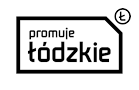 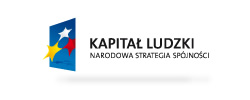 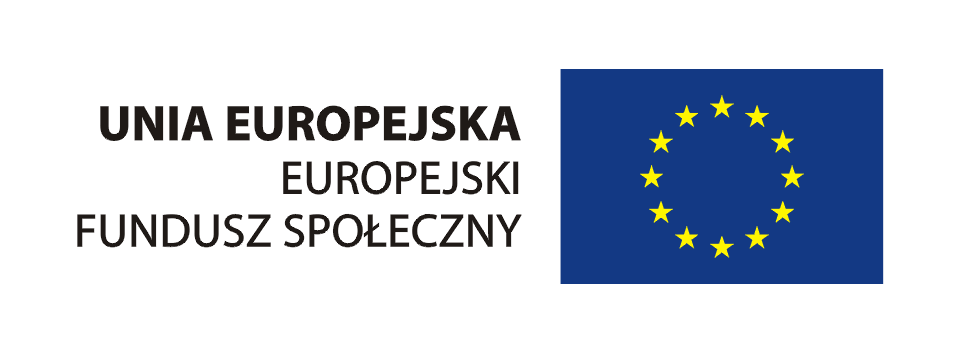 GMINA STRZELCE WIELKIE Załącznik nr 2 do ZaproszeniaSZCZEGÓŁOWY OPIS PRZEDMIOTU ZAMÓWIENIAFORMULARZ CENOWY                                                                                                   PodpisWÓJT GMINY                                                                                                                            /-/Marek JednakLp.NazwaIlośćWartość bruttoProduktrównoważny  Tablica interaktywna elektromagnetyczna, 78” robocza, regulowany uchwyt ścienny, okablowanie, przedłużacz 5 metrów zasilania + 10 metrów kabla VGA + projektor Technologia wyświetlania: Pojedynczy układ 0.55” XGA DC3 DMD; Natywna rozdzielczość : Natywna XGA 1024 x 768 Brightness1 (BrightMode) 3000 ANSI Lumenów Kontrast 18 000:1 Poziomu szumu 29 dB Waga (kg) 2.55kg Wejście /Wyjście HDMI (1.4a z 3D), 2 x VGA (RGB/YPbPR/bezprzewodowe), S-Video, Composite, Audio In 3.5mm, Audio Out 3.5mm, VGA Out, RS232, USB (zdalna mysz) + montaż, szkolenie użytkowników      ZestawStoliki regulowane od 1-4.Wymiary blatu 1350mmx 650 mm, stelaż z rurki stalowej o średnicy Ø 35mm.W trzech kolorach ( czerwony, niebieski, żółty), płyta wiórowa laminowana o teksturze ,,buk”8Szafka na plastikowe pojemniki typu Munlandia, Sanlandia, Flexi wykonana 
z płyty laminowanej o gr. 18 mm, 
w tonacji brzozy, z obrzeżem ABS wymiar 70,02x48x87,1cm wraz z 2 pojemnikami czerwonymi i 2 niebieskimi o wymiarach 31,2x 43x7,5 cm na prowadnicach i 4  pojemnikami o wymiarach 31,2x43x15 cm w kolorach żółtym, czerwonym, niebieskim, i zielonym na prowadnicach.1 szafka8 pojemników